APPLICATION FOR A PERMIT TO TAKE PROTECTED FLORAApply to the DELWP Regional Office for approval to take protected flora within that region from:public land for non-commercial purposes, orprivate land for commercial collection of grasstrees, tree-ferns and sphagnum moss.
Apply to the Environmental Research Co-ordinator for approval to take protected flora from:two or more DELWP regions, or any public land for commercial collection.A list of protected flora is available on the DELWP website under ‘plants and animals’ / ‘native plants and animals’ / ‘Flora and Fauna Guarantee’ / ‘protected flora’ or from the Customer Service Centre on 136 186. Conditions for the taking of tree-ferns are prescribed in the Victorian Tree-fern Management Plan.  The management plan is available from the DELWP Customer Service Centre on 136 186 or from the DELWP website, www.delwp.vic.gov.au. APPLICANT DETAILS2.	SPECIES please list species on an extra sheet if necessary Collection Dateseg. spring, summer, all year, or specific datesGrasstrees and Tree-fernsNote: The taking of tree-ferns requires detailed information and may require a site harvesting plan to be submitted.  DELWP regional officers may advise on the suitability of an application.  Details about the approval requirements for tree-ferns can be found in section 2 of the Victorian Tree-fern Management Plan.  3.	REASON FOR TAKING PROTECTED FLORA Complete the relevant section/s below4.	PROPOSED COLLECTION FROM PUBLIC LAND      Complete the relevant section/s belowPRIVATE LAND COLLECTION SITE Please attach details of additional sites where necessaryAPPLICANT’S DECLARATIONI hereby declare the above particulars and answers are complete and correct.  NOTE: Approval for collection of grasstrees, tree-ferns and sphagnum moss for sale from private land will only be granted subject to approval of the landowner or leaseholder – proof of consent form are obtainable from DELWP offices or web site.Signature of applicant:  .............................................................     Date: ..............................................PLEASE ALLOW FOUR TO SIX WEEKS FOR THE PROCESSING OF THIS APPLICATIONReturn this form plus any attachments to the Environmental Research Co-ordinator, Department of Environment, Land, Water & Planning, 
PO Box 137, Heidelberg 3084   Phone (03) 9450 8746 or email environmental.research@delwp.vic.gov.au Flora and Fauna Guarantee Act 1988 Full Name and TitleOrganisationBusiness AddressEmail AddressBusiness TelephoneAfter Hours / MobileOccupation/PositionPrevious permit number if anyFull names of any additional persons to be covered by this permitFull names of any additional persons to be covered by this permitFull names of any additional persons to be covered by this permitFull names of any additional persons to be covered by this permitFull names of any additional persons to be covered by this permitScientific NameCommon NameQuantitygrams / numberPlant parts to be collecteda.b.c.d.e.f.g.h.i.j.k.l.m.Scientific NameCommon NameHeight indicate number in each category below< 0.5 m,    0.5 - 1.0 m;  1.0 - 1.5 m;  1.5 - 2 m;  > 2.0 m Note: This information may be submitted after harvesting and may form a permit conditionHeight indicate number in each category below< 0.5 m,    0.5 - 1.0 m;  1.0 - 1.5 m;  1.5 - 2 m;  > 2.0 m Note: This information may be submitted after harvesting and may form a permit conditionHeight indicate number in each category below< 0.5 m,    0.5 - 1.0 m;  1.0 - 1.5 m;  1.5 - 2 m;  > 2.0 m Note: This information may be submitted after harvesting and may form a permit conditionHeight indicate number in each category below< 0.5 m,    0.5 - 1.0 m;  1.0 - 1.5 m;  1.5 - 2 m;  > 2.0 m Note: This information may be submitted after harvesting and may form a permit conditionHeight indicate number in each category below< 0.5 m,    0.5 - 1.0 m;  1.0 - 1.5 m;  1.5 - 2 m;  > 2.0 m Note: This information may be submitted after harvesting and may form a permit conditionTotal3.1	Commercial 3.1	Commercial 3.1	Commercial 3.1	Commercial 3.1	Commercial 3.1	Commercial Intended use or destination for protected floraIntended use or destination for protected floraNote that an export permit may be required prior to shipping protected flora overseas. Contact Environment Australia.Note that an export permit may be required prior to shipping protected flora overseas. Contact Environment Australia.3.2	Non-commercial 3.2	Non-commercial 3.2	Non-commercial 3.2	Non-commercial 3.2	Non-commercial 3.2	Non-commercial 3.2 a          ResearchPlease attach a detailed project proposal including methodologies3.2 a          ResearchPlease attach a detailed project proposal including methodologies3.2 a          ResearchPlease attach a detailed project proposal including methodologies3.2 a          ResearchPlease attach a detailed project proposal including methodologies3.2 a          ResearchPlease attach a detailed project proposal including methodologies3.2 a          ResearchPlease attach a detailed project proposal including methodologiesProject titleProject titleProject aim/sProject aim/sQualifications and experience in procedures to be used in proposed research:Qualifications and experience in procedures to be used in proposed research:Qualifications and experience in procedures to be used in proposed research:Qualifications and experience in procedures to be used in proposed research:Qualifications and experience in procedures to be used in proposed research:Qualifications and experience in procedures to be used in proposed research:Name of supervisor where relevantName of supervisor where relevantSupervisor’s phone (BH)Supervisor’s phone (BH)Supervisor’s e-mail addressSupervisor’s e-mail address3. 2 b         Revegetation 3. 2 b         Revegetation 3. 2 b         Revegetation 3. 2 b         Revegetation 3. 2 b         Revegetation 3. 2 b         Revegetation Planting site/sMap reference/s(Melway, Vic Roads, other)3.2 c        Other3.2 c        Other3.2 c        Other3.2 c        Other3.2 c        Other3.2 c        OtherProject purposeeg. translocation from proposed development siteProject purposeeg. translocation from proposed development site4.1   National or State ParksApproval for collection of protected flora on land managed under the National Parks Act 1975 is usually only granted for research that benefits the Park or the protected flora or for revegetation within the park or its immediate vicinity. An additional National Parks permit is also required. Contact the Customer Service Centre on 136 186 for an application form.4.1   National or State ParksApproval for collection of protected flora on land managed under the National Parks Act 1975 is usually only granted for research that benefits the Park or the protected flora or for revegetation within the park or its immediate vicinity. An additional National Parks permit is also required. Contact the Customer Service Centre on 136 186 for an application form.4.1   National or State ParksApproval for collection of protected flora on land managed under the National Parks Act 1975 is usually only granted for research that benefits the Park or the protected flora or for revegetation within the park or its immediate vicinity. An additional National Parks permit is also required. Contact the Customer Service Centre on 136 186 for an application form.4.1   National or State ParksApproval for collection of protected flora on land managed under the National Parks Act 1975 is usually only granted for research that benefits the Park or the protected flora or for revegetation within the park or its immediate vicinity. An additional National Parks permit is also required. Contact the Customer Service Centre on 136 186 for an application form.Name of Park/s4.2   Reference AreasApproval for collection of protected flora on land managed under the Reference Areas Act 1988 will only be granted in exceptional circumstances. A Parks / Reference Areas permit is also required.  Contact the Customer Service Centre on 136 186 for an application form.  Written applications should be made directly to the Environmental Research Coordinator (see below)4.2   Reference AreasApproval for collection of protected flora on land managed under the Reference Areas Act 1988 will only be granted in exceptional circumstances. A Parks / Reference Areas permit is also required.  Contact the Customer Service Centre on 136 186 for an application form.  Written applications should be made directly to the Environmental Research Coordinator (see below)4.2   Reference AreasApproval for collection of protected flora on land managed under the Reference Areas Act 1988 will only be granted in exceptional circumstances. A Parks / Reference Areas permit is also required.  Contact the Customer Service Centre on 136 186 for an application form.  Written applications should be made directly to the Environmental Research Coordinator (see below)4.2   Reference AreasApproval for collection of protected flora on land managed under the Reference Areas Act 1988 will only be granted in exceptional circumstances. A Parks / Reference Areas permit is also required.  Contact the Customer Service Centre on 136 186 for an application form.  Written applications should be made directly to the Environmental Research Coordinator (see below)Name of Reference Area4.3    Managed by Parks Victoria or DELWP Approval for collection of protected flora will only be granted subject to approval by the relevant land manager.4.3    Managed by Parks Victoria or DELWP Approval for collection of protected flora will only be granted subject to approval by the relevant land manager.4.3    Managed by Parks Victoria or DELWP Approval for collection of protected flora will only be granted subject to approval by the relevant land manager.4.3    Managed by Parks Victoria or DELWP Approval for collection of protected flora will only be granted subject to approval by the relevant land manager.Name of reserve/s4.4   Other  Approval for collection of protected flora may only be granted subject to approval by the relevant land manager.  4.4   Other  Approval for collection of protected flora may only be granted subject to approval by the relevant land manager.  4.4   Other  Approval for collection of protected flora may only be granted subject to approval by the relevant land manager.  4.4   Other  Approval for collection of protected flora may only be granted subject to approval by the relevant land manager.  Name of AreaMap References (Melway, Vic Roads, other)4.5   4.5   4.5   4.5   4.5   Surname of land owner or leaseholder  Other names Address PostcodePhone BHPhone AHor  PhMap Reference (Melway, Vic Roads, other)Map Reference (Melway, Vic Roads, other)Map Reference (Melway, Vic Roads, other)Map Reference (Melway, Vic Roads, other)Map Reference (Melway, Vic Roads, other)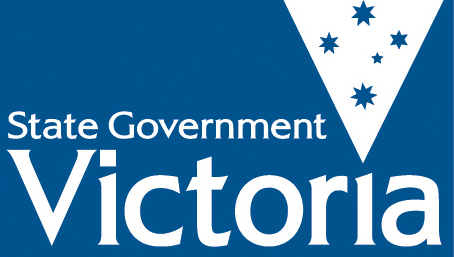 